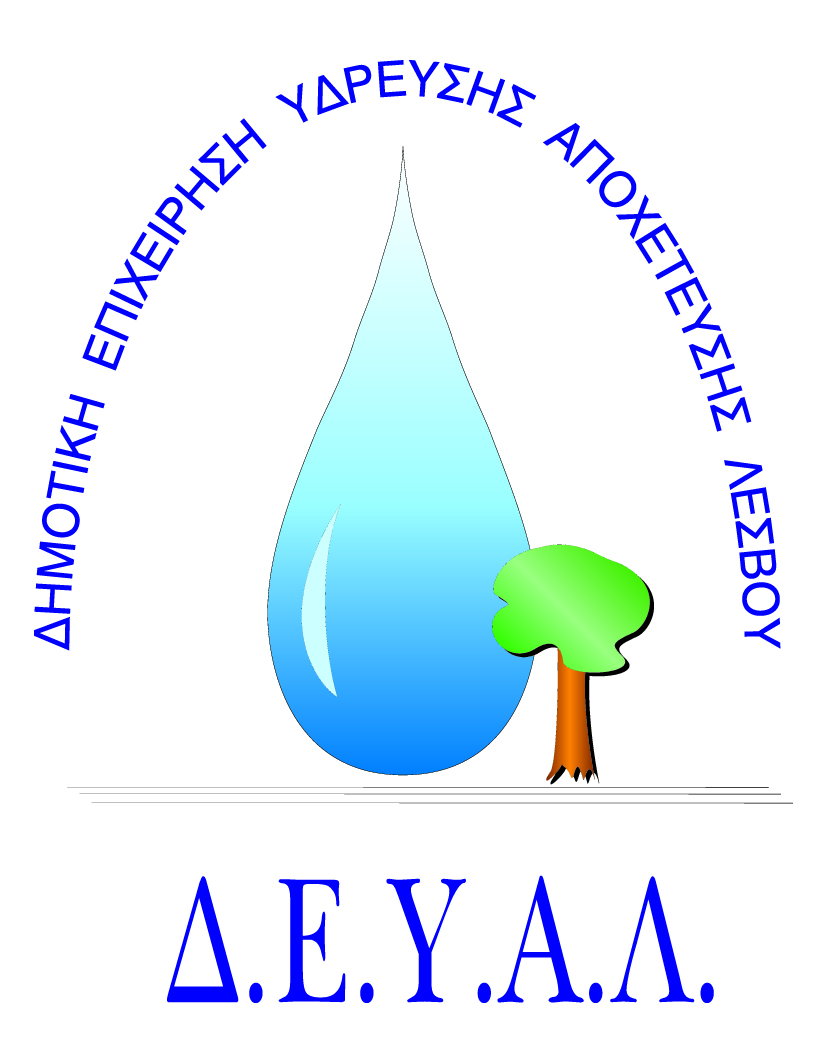                                                                                                        ΜΥΤΙΛΗΝΗ 10/10/2022                                                                                      ΑΠ 12521 ΔΙΑΔΗΜΟΤΙΚΗ ΕΠΙΧΕΙΡΗΣΗ					ΥΔΡΕΥΣΗΣ ΑΠΟΧΕΤΕΥΣΗΣ				ΛΕΣΒΟΥ        ΤΕΧΝΙΚΗ ΥΠΗΡΕΣΙΑΤαχ. Δ/νση	: Ελ. Βενιζέλου 13-17Ταχ. Κωδ.	: 81100 ΜυτιλήνηΠληροφορίες:  : Ευστράτιος ΓιαννούληςΤηλέφωνο	: 2251024444Fax		: 2251040121Ε-mail		: protokolo@deyamyt.grΠΡΟΣ:	ΤΜΗΜΑ ΤΡΟΧΑΙΑΣ ΜΥΤΙΛΗΝΗΣΕΚΑΒΠΥΡΟΣΒΕΣΤΙΚΗΚΤΕΛΜΜΕΘΕΜΑ: Κυκλοφοριακές ρυθμίσεις λόγω εκτέλεσης εργασιών στα πλαίσια της κατασκευής του έργου "Αντικατάσταση τμημάτων δικτυών ύδρευσης Μυτιλήνης"Απο την Τετάρτη 12/10/2022 εως και Πέμτπη 20/10/2022 στα πλαίσια του έργου «Αντικατάσταση τμημάτων δικτυών ύδρευσης Μυτιλήνης» θα εκτελεσθούν εργασίες κατασκευής νέων δικτύων ύδρευσης κατά μήκος της οδού Κυκλάδων στο τμήμα Μυκόνου έως Θεοφίλου Χατζημιχαήλ. Τις συγκεκριμένες ημέρες δεν θα είναι εφικτή η διέλευση των οχημάτων στο συγκεκριμένο τμήμα.Τα οχήματα με κατεύθυνση την αστυνομία θα εκτρέπονται στην οδό Ήρινας ώστε να βγαίνουν στην Π. Βοστάνη.Οι εργασίες θα διαρκέσουν οκτώ (8) ημέρες.      Ο ΔΙΕΥΘΥΝΤΗΣ Τ.Υ.          Δ.Ε.Υ.Α ΛΕΣΒΟΥΠΑΡΑΣΚΕΥΑΣ ΦΙΝΔΑΝΗΣΠΟΛΙΤΙΚΟΣ ΜΗΧΑΝΙΚΟΣΤ.Ε.